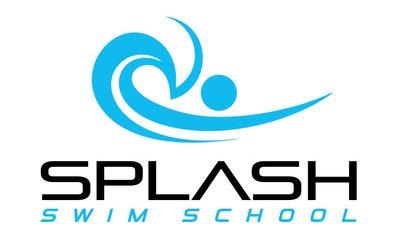 Mullaghmore swim classes. PARENT AND CHILD SESSION SUNDAY MORNINGS Please complete this form for registration for the 2021 session.  All details are confidential and any medical information is required to help provide an appropriate level of support to your child. Name:  __________________________Guardian/ Parent (Please delete as appropriate)  __________________________Address: ____________________________________________________________Telephone : __________________________      Emergency /alternative contact number: __________________________Email address: __________________________Pupil details: Child: _____________________	DoB: __________________________Any medical information: __________________________Child: _____________________	DoB: __________________________Any medical information: __________________________The cost is €14 per class to be paid in full when a place has been assigned to you.  Thank you for choosing Splash Swim school for your child. Our aim is to provide a positive and supportive learning environment where your child will learn to swim at their pace, in a small group setting. We feel this allows the child sufficient teacher time to support their individual development. Your child will swim on a max 6:1 ratio with the teacher. Please note we require your support and the observation of the following guidelines, to operate a safe and successful swim experience for all. Please read and sign the following form to consent to our terms and conditions.Admin only: 		Name:                                   Decided time:			Level: 	TERMS AND CONDITIONS 2021The teacher is the instructor and will provide all guidance. Adults are to listen to the teacher at all times.Equal to Splash Swim School guidelines are the safety guidelines of the Pier Head Leisure Centre. All signs and safety notices are in accordance with the safety guidelines of Splash Swim School and must be obeyed. All children are to have a one piece swimsuit. All children are to wear appropriate deck footwear.  Crocs, sandals or swim shoes are appropriate and will provide support while walking on the tiles. Lessons begin promptly. Parents are asked to attend on time. Due to COVID restrictions, there is NO ACCESS to the changing rooms for the foreseeable future. Please note changing takes place on deck before and after lessons. Access to toilets will be limited to one per person. Parents are responsible for providing staff with up to date medical information regarding their children. Children on antibiotics should not attend lessons as their bodies are recovering and swimming will place further strain on their bodies. Please ensure you have signed and returned the COVID pre-swim declaration and understanding form to mullaghmore@splashswim.ie prior to attending lessons.Please email mullaghmore@splashswim.ie if your child is sick/ unavailable to attend lessons. Fees are non-refundable for unattended lessons.As Swim School Staff, we endeavour to provide high quality swim lessons. All staff will be fully qualified to work with your children. Staff will behave respectfully all at times.Lessons will endeavour to begin promptly.  Children will be treated in accordance with the Code of Ethics and Good Practice for children's Sport in Ireland, which takes into account the UN Conventions on the Rights of the Child. The safety of your child and all other children in the class will be at the centre of our ethos as swim lesson providers.In the case of bad weather or other unavoidable circumstances, classes may be cancelled. They will be rearranged at a time which aims to suit as many as possible. There will be no refund. This does not apply to government restrictions; where the pool is closed due to a public health risk, the fees will be held until classes can resume again.Finally We aim to provide fun, educational, safe lessons where your children will be happy and will flourish in the water. I acknowledge and agree to abide by the above terms and conditions.Signed: _______________________________ Parent/ Guardian.   Child:  _______________________________ Class time and day:  _______________________________Date:  _______________